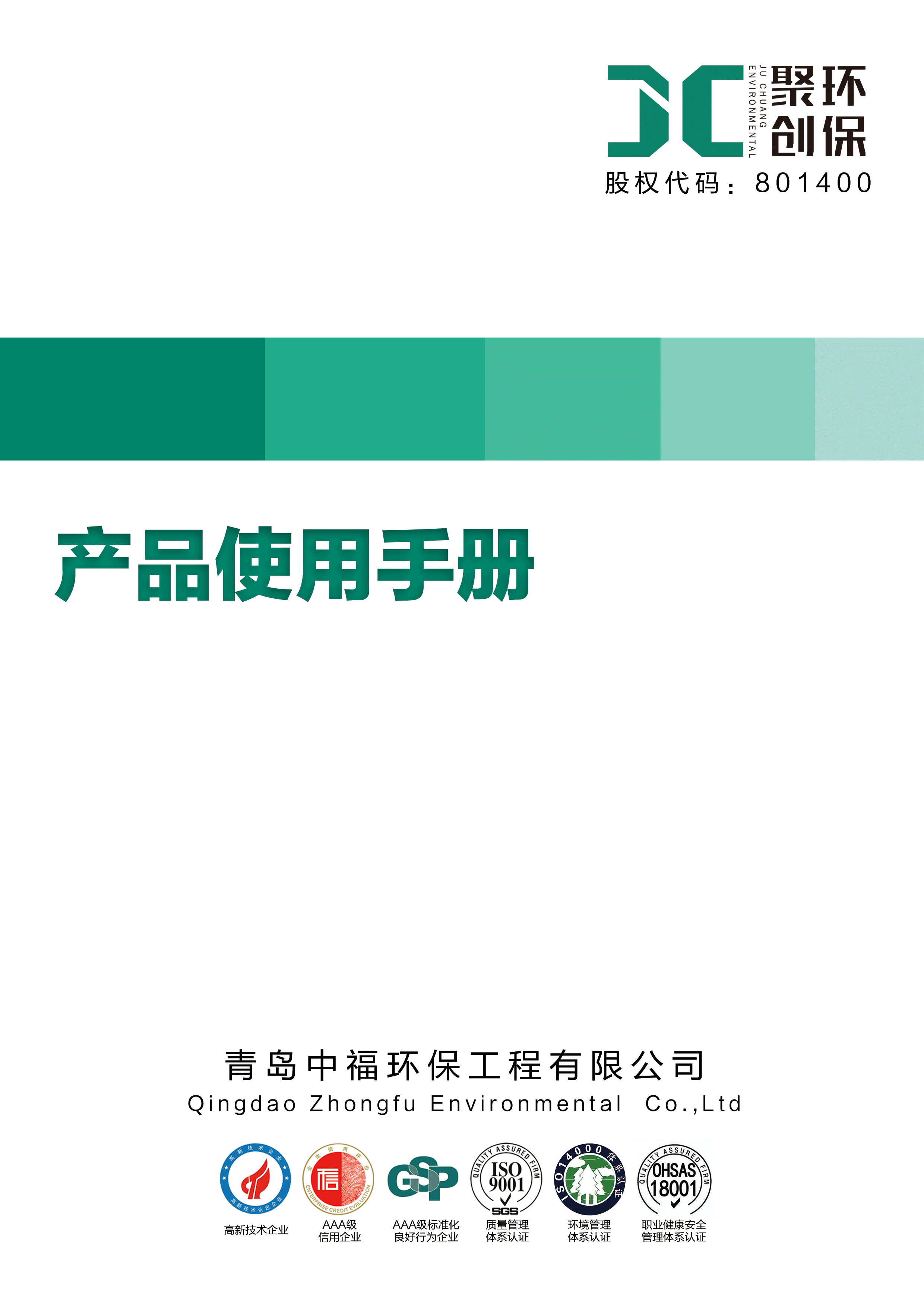        ZF-3010在线风速风向传感器参数说明书 风速传感器产品简介    风速传感器采用传统三风杯风速传感器结构，风杯选用碳纤维材料，强度高，启动好；杯体内置信号处理单元能根据用户需求输出相应风速信号，本产品具有量程大、线性好、精度高、灵敏度高、抗干扰能力强、观测方便、稳定可靠等优点；可广泛用于气象、海洋、环境、机场、港口、实验室、工农业及交通等领域。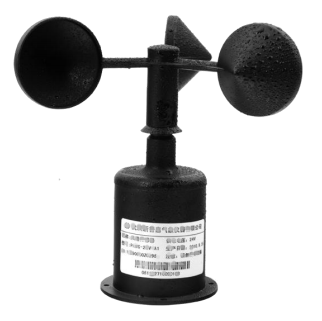 技术参数测量范围： 0～45m/s 、0～70m/s可选准 确 度：±(0.3+0.03V)m/s（V:风速）分 辨 率：0.1m/s启动风速：≤0.5m/s供电方式：5V/12V/24V接线方式：电压型：3线、电流型：3线、RS-485信号：4线信号输出：电压型：0～5V DC、电流型：4～20 mARS-485信号：支持ModBus协议（波特率9600可设，地址0-255可设）	结构：工程碳纤维材质，旋转三风杯式结构，内置单束激光发射管，测量灵敏度更高最大回转半径：90mm整体高度：160mm响应时间：<1S，测量稳定时间：1S负载能力：电流型输出阻抗≤250Ω电压型输出阻抗≥1KΩ工作环境：温度-40℃～50℃ 湿度≤100%RH防护等级：IP45线缆等级：额定电压：300V 温度等级：80℃风向传感器 产品简介风向传感器内部采用精密电位器，并选用低惯性轻金属风向标响应风向，灵敏度高，精度高，动态特性好。精密信号处理单元可根据用户需求输出各种信号。本产品具有线性好、观测方便、稳定可靠等优点，且非接触式电子风向传感器比电刷式风向电位器使用寿命更长，无死区，更灵敏。该可广泛用于气象、海洋、环境、机场、港口、实验室、工农业及交通等领域。技术参数测量范围：0～360°准 确 度：±3°启动风速：≤0.5m/s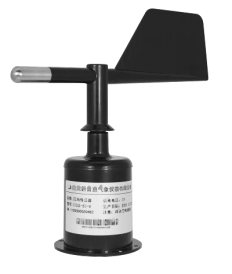 供电方式：5V/12V/24V接线方式：电压型：3线、电流型：3线、RS-485信号：4线信号输出：电压型：0～5V DC、电流型：4～20 mARS-485信号：支持ModBus协议（波特率9600可设，地址0-255可设）	结构：工程碳纤维材质，尾翼式结构，磁电式原理，旋转无接触，无死角，灵敏度更高 最大回转半径：105mm整体高度：200mm响应时间：<1S，测量稳定时间：1S负载能力：电流型输出阻抗≤250Ω电压型输出阻抗≥1KΩ工作环境：温度-40℃～50℃ 湿度≤100%RH防护等级：IP45线缆等级：额定电压：300V 温度等级：80℃一体化风速风向传感器一体化风速风向传感器是由风速传感器和风向传感器组成，风速传感器采用传统三风杯风速传感器结构，风杯选用碳纤维材料，强度高，启动好；杯体内置信号处理单元能根据用户需求输出相应风速信号，风向传感器内部采用精密电位器，并选用低惯性轻金属风向标响应风向，动态特性好。该产品具有量程大、线性好、抗雷击能力强、观测方便、稳定可靠等优点，可广泛用于气象、海洋、环境、机场、港口、实验室、工农业及交通等领域。技术参数风速测量范围： 0～45m/s 、0～70m/s可选风速准确度：±(0.3+0.03V)m/s（V:风速）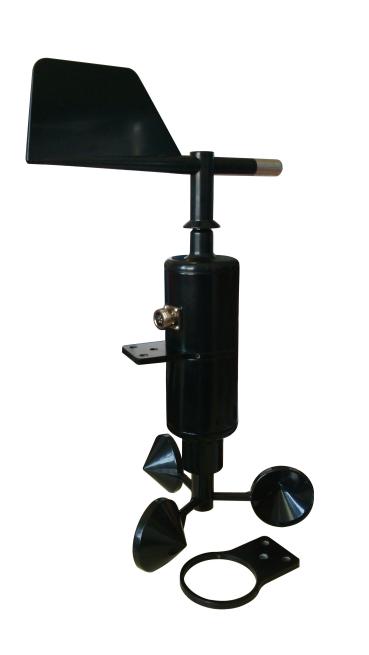 风向测量范围：0～360°风向准确度：±3° 启动风速：≤0.5m/s供电方式：5V/12V/24V接线方式：电压型：4线、电流型：4线、RS-485信号：4线信号输出：电压型：0～5V DC、电流型：4～20 mARS-485信号：支持ModBus协议（波特率9600可设，地址0-255可设）	材质：金属外壳，工程碳纤维材质风叶及尾翼，强度好，灵敏度更高工作环境：温度-40℃～50℃   湿度≤100%RH防护等级：IP45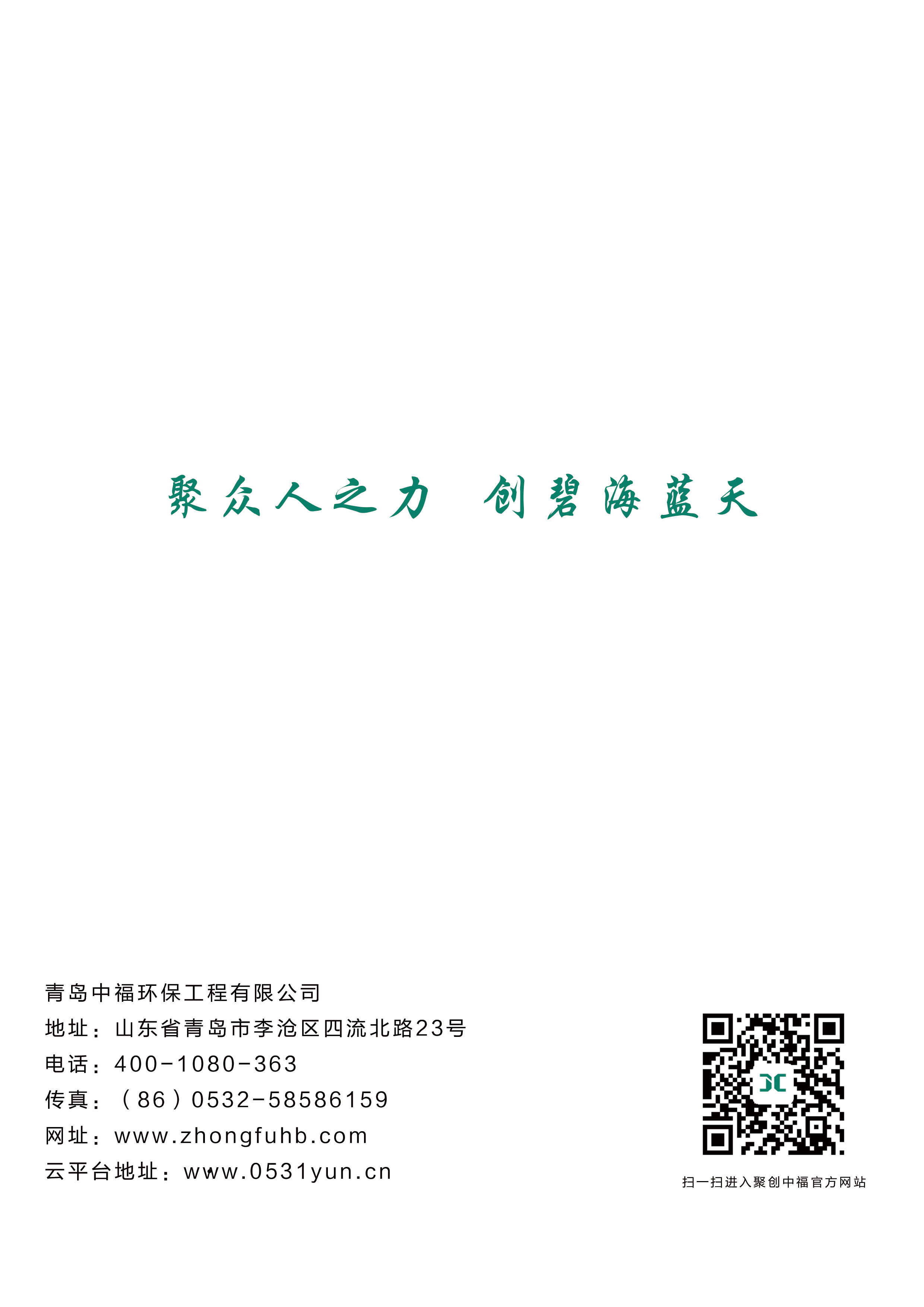 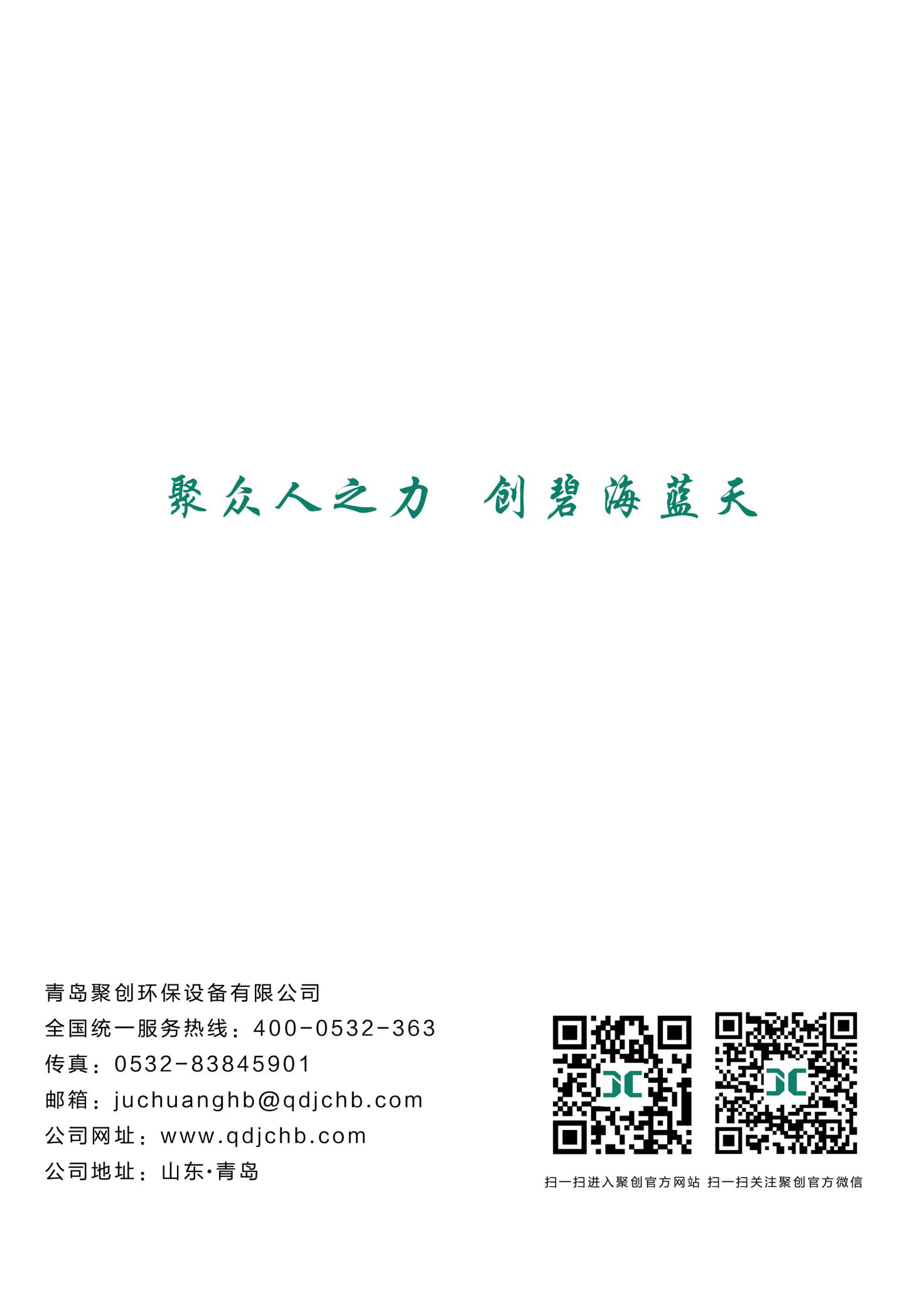 